Shelter (Invacuation) Template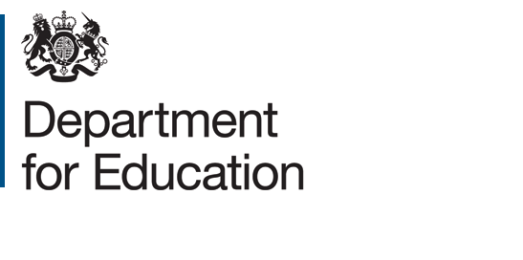 SignalsIncident Control Officers & Response TeamAlarm or signal to seek shelter[insert] Signal for stand down / all-clear[insert]RoleNameEmergency Contact NumberIncident Control OfficerDeputiesCommunications OfficerAction PlanCompleted by (Sign and time stamp)Determine whether to evacuate or invacuateIf invacuate, where will you instruct staff and students to go?Sound alertEnsure all students and staff are inside the school/college buildingIf appropriate, move students away from the incident (e.g. to the other side of the building) Do you need the emergency services?If sheltering from an environmental hazard (e.g. a smoke or chemical spill) ensure all doors and windows are closed and ventilation / air circulation systems are switched offComplete roll call for students, staff and visitors. Are any missing or injured?Reassure students and keep them calm, if possible return to normal classroom based activitiesNotify parents / carers of the situation and provide advice, instruction and reassuranceRemain inside until an all-clear has been given, unless emergency service advice if different